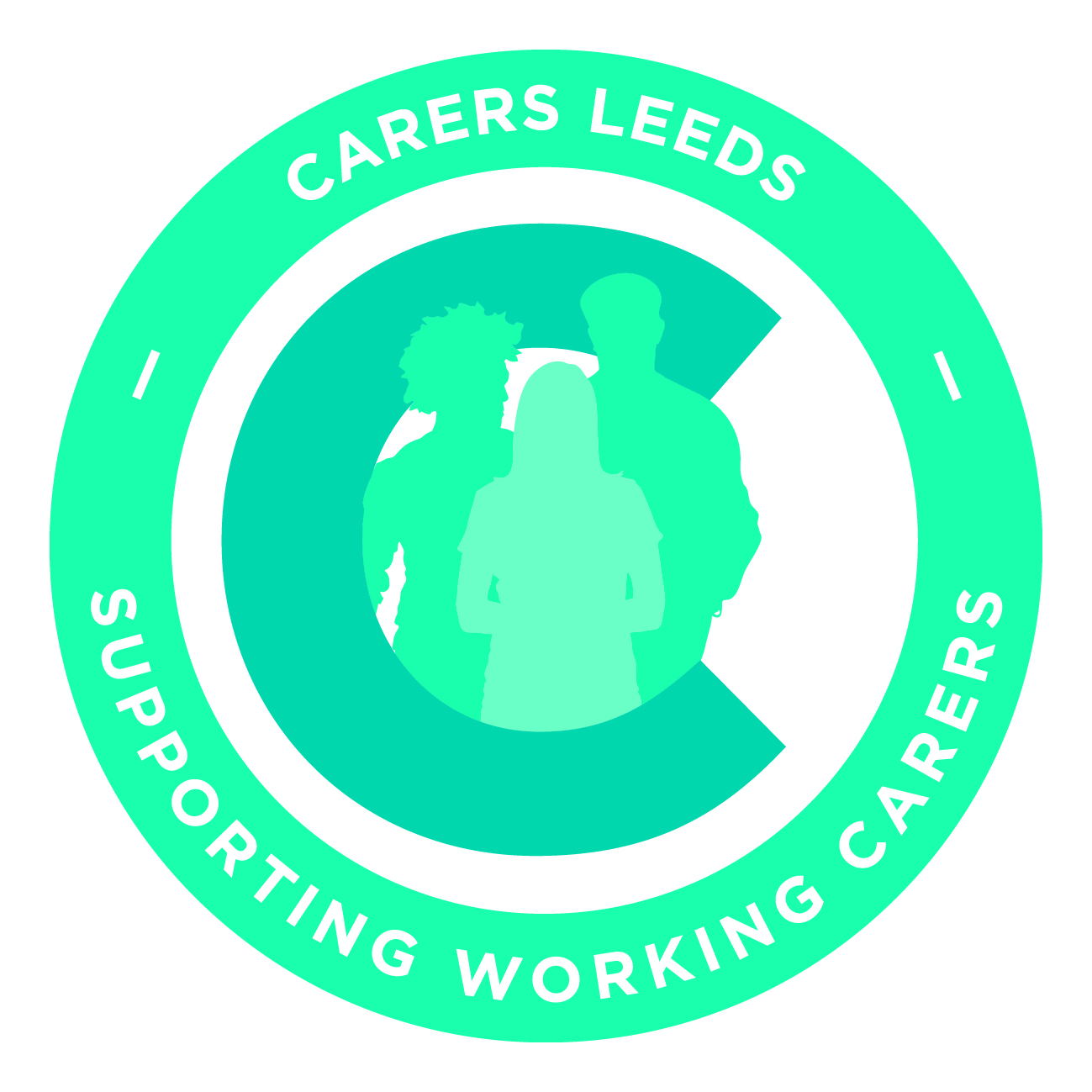 Items to discussIntroductions, including any new Forum membersUpdates on working carer employer issues in the city Feedback on Leeds Commitment to CarersSignificant developments from Forum MembersProgress on the Carers Leeds Working Carers service  for employersSetting up one to ones in the workplacePresentations and training for employers/managersThe toolkit for employersSelf assessment for employersResourcesDemonstration of the revised Carers Leeds webpages for the Employers ForumCommunication survey for Forum MembersNewsletter   Case studies and successesFeedback from employers using the one to one serviceShowing of relevant case study videosSharing ideas from the Forum:What practical support do we give to working carers egPaid carers leaveCareer breaks for carersShort notice flexibilityUsing business emails and phones for carersUse of external specialists for working carersHaving a specific policy on support for working carersUse of Carers Passports and individual carer support plansTraining for managers to build awarenessHow are we using on line and digital approaches to support working carers in our organisations?How do we ensure our managers understand what support the organisation offers our working carers?How do we publicise our support for working carers to gain maximum coverage and buy in?How do we use carers forums at work – how effective are they. Any other items of interest (please notify us beforehand of any items)Data and location of the next ForumContact: www.carersleeds.org.uk/wc  Twitter: @WorkingCarersMadlen Sayar | madlen.sayar@carersleeds.org.ukAndrew Walsh | andrew.walsh@carersleeds.org.uk Working carers | Agenda for the Employers  Forum Meeting 25th October 2018 14.00To be held at the offices of DWF: Bridgewater Place, 1 Water Lane, Leeds LS11 5DY    